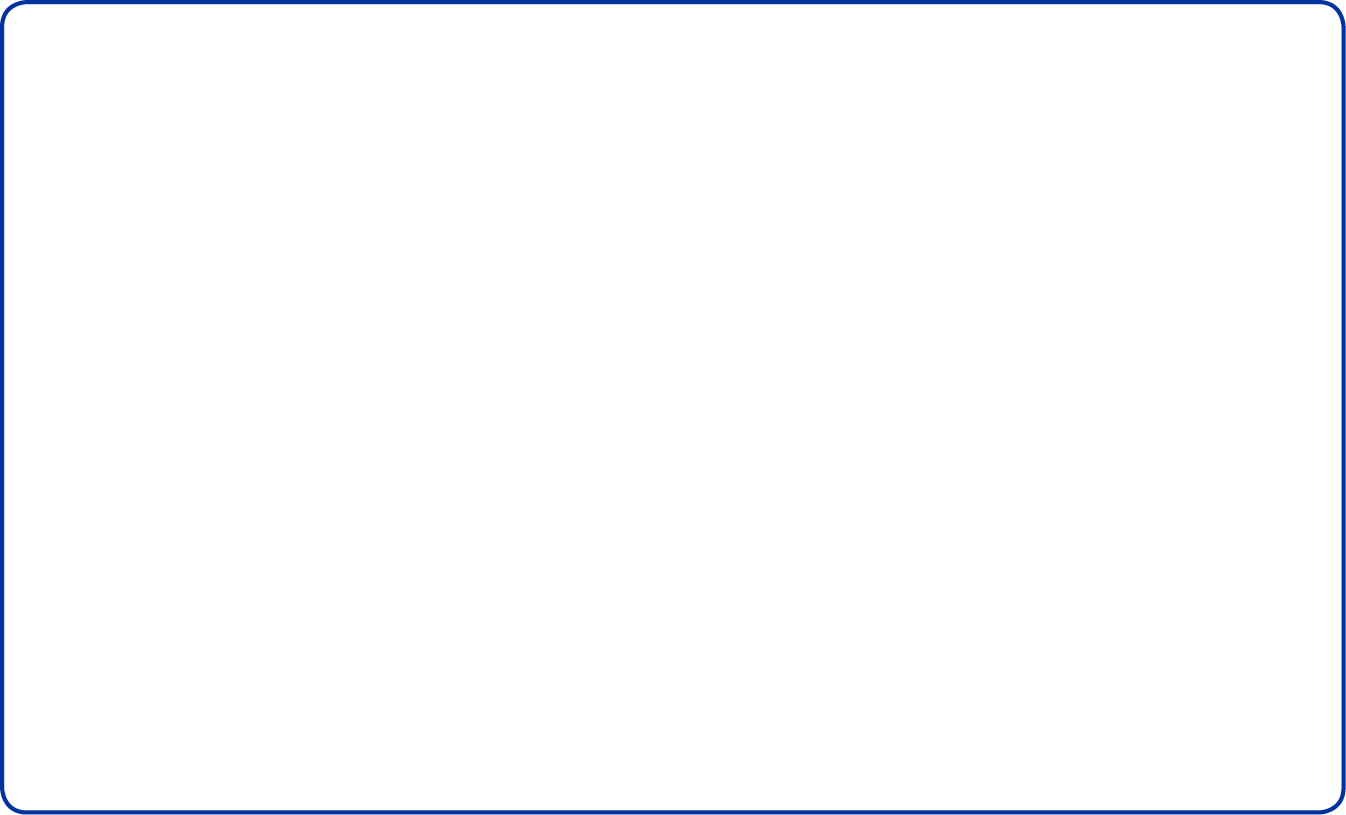 Critical elements & cues for passing (stationary or on the move)Critical elements & cues for passing (stationary or on the move)Basic Rugby Pass (Pendulum Pass)Pop PassGripCage grip but…Thumbs point downFingers point backBall PositionHip level (one side)StanceAthletic stanceSide to targetEyes on targetPass ExecutionStep laterally to targetPendulum swing (arms across body in pendulum motion)Release at opposite hipFollow through high (to shoulder) for long passesFollow through low (to chest) for short passesGripCage grip but…Thumbs point upFingers point forwardBall PositionChest level (centered in front)StanceAthletic stanceChest to targetEyes on target Pass ExecutionStep forward to targetExtend armsPush ball to target (similar to a chest pass in basketball)Release in front at head levelFollow through high (above your head) to pass over a defenderFollow through straight (head level) no defender between you and target